Nr postępowania  ROPS.VI.48.1.2.2024Zał. nr 2 – Formularz ofertowy - CZĘŚĆ I, II, III.Zamawiający:Województwo Lubuskie - Regionalny Ośrodek Polityki Społecznej w Zielonej GórzeAl. Niepodległości 3665-042 Zielona GóraFORMULARZ OFERTOWY w ramach postępowania na realizacjęusługi edukacyjnej pn.: Obowiązkowe szkolenia online dla członków zespołów interdyscyplinarnych i grup diagnostyczno-pomocowych, organizowana zgodnie z art. 9a ust. 5a ustawy z 29 lipca 2005 r. o przeciwdziałaniu przemocy domowej (t.j. Dz.U. z 2024 r. poz. 424), realizowana w podziale na części Informacje dotyczące Wykonawcy Składamy ofertę w zakresie zrealizowania przedmiotu zamówienia zgodnie ze Specyfikacją Warunków Zamówienia (SWZ) określoną dla niniejszego postępowania.Oświadczamy, że zapoznaliśmy się ze Specyfikacją Warunków Zamówienia (SWZ) oraz wyjaśnieniami  i zmianami SWZ udostępnionymi przez Zamawiającego i uznajemy się za związanych określonymi w nich postanowieniami.Oferujemy zrealizowanie przedmiotu zamówienia:Część I Oświadczam/-my, że osobą skierowaną do realizacji przedmiotu zamówienia będzie Pani/Pan:Część IIOświadczam/-my, że osobą skierowaną do realizacji przedmiotu zamówienia będzie Pani/Pan:Część III Oświadczam/-my, że osobą skierowaną do realizacji przedmiotu zamówienia będzie Pani/Pan: Oświadczenia co do wszystkich części:  1. Przedmiot zamówienia zamierzamy wykonać samodzielnie*/ przy udziale     podwykonawców* w Części …………………  (wskazać numer części, której dotyczy)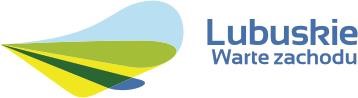 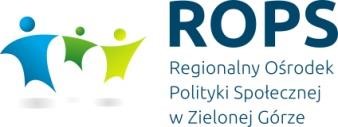 (*niewłaściwe skreślić)Wypełnić poniższą tabelę w przypadku wykonania zamówienia przez podwykonawców.Powierzenie wykonania części zamówienia podwykonawcom nie zwalnia Wykonawcy z odpowiedzialności za należyte wykonanie tego zamówienia.Na podstawie art. 225 ustawy z dnia 11 września 2019 r. ustawy Pzp (Dz. U. Z 2022 r. poz. 1710 ze zm.) oświadczam/oświadczamy, że wybór mojej/naszej oferty:nie prowadzi do powstania u Zamawiającego obowiązku podatkowego*prowadzi do powstania u Zamawiającego obowiązku podatkowego*(*niewłaściwe skreślić)Nazwa (rodzaj) towaru lub usługi, których dostawa lub świadczenie będzie prowadzić do jego powstania: ..........................................................................…………………………………..Wartość towaru lub usługi bez kwoty podatku: ……….........…………………………..……………………………..Stawka podatku od towarów i usług, która zgodnie z wiedzą wykonawcy, będzie miała zastosowanie…………………………………………………………………Niniejszym zobowiązujemy się zrealizować przedmiot zamówienia w terminie wskazanym w SWZ.Jesteśmy związani ofertą przez okres wskazany w SWZ. Akceptujemy warunki płatności określone przez Zamawiającego w SWZ.We wskazanej powyżej cenie brutto oferty uwzględniliśmy wszystkie koszty bezpośrednie i pośrednie, jakie uważamy za niezbędne do poniesienia dla terminowego i prawidłowego wykonania przedmiotu zamówienia, zysk oraz wszystkie wymagane przepisami podatki i opłaty, a w szczególności podatek VAT zgodnie z obowiązującymi przepisami. W  cenie brutto oferty uwzględniliśmy wszystkie posiadane informacje o przedmiocie zamówienia, a szczególnie informacje, wymagania i warunki podane przez Zamawiającego w SWZ i załącznikach do SWZ oraz w wyjaśnieniach i zmianach SWZ i załączników do SWZ.Podane przez nas wszystkie ceny pozostaną stałe tzn. nie ulegną zmianie przez cały okres realizacji (wykonywania) przedmiotu zamówienia.Oświadczamy, że dane zawarte w załączonych do oferty oświadczeniach lub dokumentach, są aktualne na dzień składania ofert.W pełni i bez żadnych zastrzeżeń akceptujemy warunki projektu umowy wraz z załącznikami na wykonanie zamówienia zapisane w SWZ wraz z załącznikami i w przypadku wyboru naszej oferty zobowiązujemy się do zawarcia umowy na proponowanych w nim warunkach.Wszystkie wymagane w niniejszym postępowaniu o udzielenie zamówienia publicznego oświadczenia składamy ze świadomością odpowiedzialności karnej za składanie fałszywych oświadczeń w celu uzyskania korzyści majątkowych.Dane osobowe przekazane w ofercie oraz załącznikach są przetwarzane i udostępnione Zamawiającemu zgodnie z art. 28 Rozporządzenia Parlamentu Europejskiego i Rady (UE) 2016/679.Spełniliśmy obowiązek informacyjny wobec osób fizycznych w zakresie udostępnienia ich danych Zamawiającemu oraz jawności tych danych w ramach przepisów Prawo Zamówień Publicznych.Przyjmujemy do wiadomości i akceptujemy zapisy klauzuli informacyjnej RODO. Oświadczenie: Ja(my) niżej podpisany(i), reprezentując(y) firmę, jako upoważniony(eni) na piśmie lub wpisany(i) w odpowiednich dokumentach rejestrowych, w imieniu reprezentowanej przez(e) mnie(nas) firmy, niniejszym oświadczam(y), że:wypełniłem obowiązki informacyjne przewidziane w art. 13 lub art. 14 rozporządzenia Parlamentu Europejskiego i Rady (UE) 2016/679 z dnia 27 kwietnia 2016 r. w sprawie ochrony osób fizycznych w związku z przetwarzaniem danych osobowych i w sprawie swobodnego przepływu takich danych oraz uchylenia dyrektywy 95/46/WE (ogólne rozporządzenie o ochronie danych) (Dz. Urz. UE L 119 z 04.05.2016, str. 1) wobec osób fizycznych, od których dane osobowe bezpośrednio lub pośrednio pozyskałem w celu ubiegania się o udzielenie zamówienia publicznego w niniejszym postępowaniu Akceptujemy formę przekazania informacji o wyniku niniejszego postępowania za pośrednictwem Platformy.……………………………………………………Data; kwalifikowany podpis elektroniczny lub podpis zaufany lub podpis osobisty**Formularz ofertowy musi być podpisany kwalifikowanym podpisem elektronicznym lub podpisem zaufanym lub podpisem osobistymNazwa:Adres:Województwo:NIP:REGON:KRS:Osoba(-y) wyznaczona(-e) do kontaktów:Telefon:E-mail:Wykonawca jest :  (zaznaczyć jeżeli dotyczy)mikroprzedsiębiorstwem małym przedsiębiorstwemśrednim przedsiębiorstwemOferujemy wykonanie usługi będącej przedmiotem zamówienia nr ROPS.VI.48.1.2.2024:Oferujemy wykonanie usługi będącej przedmiotem zamówienia nr ROPS.VI.48.1.2.2024:Oferujemy wykonanie usługi będącej przedmiotem zamówienia nr ROPS.VI.48.1.2.2024:Część I. Jedno trzydniowe szkolenie online dla członków zespołów interdyscyplinarnych oraz grup diagnostyczno – pomocowych, realizowane zgodnie z art. 9a ust. 5a ustawy z dnia 29 lipca 2005 r. o przeciwdziałaniu przemocy domowej  (t.j. Dz. U. z 2024 r. poz. 424)Część I. Jedno trzydniowe szkolenie online dla członków zespołów interdyscyplinarnych oraz grup diagnostyczno – pomocowych, realizowane zgodnie z art. 9a ust. 5a ustawy z dnia 29 lipca 2005 r. o przeciwdziałaniu przemocy domowej  (t.j. Dz. U. z 2024 r. poz. 424)Wysokość podatku VAT % KryteriumCENA 60 %cena brutto JEDNOSTKOWA na 1 uczestnika szkolenia ……………................................................................... ………….. %KryteriumCENA 60 %cena zamówienia brutto OGÓŁEM za 100 uczestników…................................................................................…………%KryteriumDOŚWIADCZENIE  40 %Doświadczenie: ilość godzin dydaktycznych w przeprowadzeniu szkoleń/warsztatów/konferencji dla kadr służb społecznych w zakresie przeciwdziałania przemocy domowej Ilość godzin  KryteriumDOŚWIADCZENIE  40 %Doświadczenie: ilość godzin dydaktycznych w przeprowadzeniu szkoleń/warsztatów/konferencji dla kadr służb społecznych w zakresie przeciwdziałania przemocy domowej …………………hTRENER IImię i nazwisko osoby skierowanej do realizacji zamówieniaTRENER IImię i nazwisko osoby skierowanej do realizacji zamówienia……………………………………………………………………………………………………………………………………………………………………………………………………………………………………Doświadczenie: min. 200 godzin dydaktycznych w przeprowadzeniu szkoleń/warsztatów/konferencji dla kadr służb społecznych w zakresie przeciwdziałania przemocy domowej Doświadczenie: min. 200 godzin dydaktycznych w przeprowadzeniu szkoleń/warsztatów/konferencji dla kadr służb społecznych w zakresie przeciwdziałania przemocy domowej wskazać nazwę/tytuł/przedmiot  szkolenia/warsztatów/konferencji nazwę Instytucji/podmiotu na rzecz której było organizowane, czy było prowadzone dla kadr służb społecznychIlość przeprowadzonych godzin  dydaktycznych szkoleń/warsztatów/konferencji dla kadr służb społecznych w zakresie przeciwdziałania przemocy domowej 1.2.3.4.5.Osoba  skierowanej do realizacji zamówienia posiada ukończone studia wyższe na jednym z kierunków: prawo, pedagogika, pedagogika specjalna, pedagogika opiekuńczo – wychowawcza, resocjalizacja, praca socjalna, psychologia, politologia, politologia i nauki społeczne, socjologia, polityka społeczna, nauki o rodzinie;lubw przypadku ukończenia studiów wyższych na innych kierunkach niż tych, wymienionych w pkt. ,,a)” powyżej, dopuszczalne są kwalifikacje uzupełnione studiami podyplomowymi w zakresie psychologii, organizacji pomocy społecznej, pedagogiki, pedagogiki opiekuńczo – wychowawczej, pedagogiki  specjalnej lub resocjalizacji;(należy podać tytuł i nazwę kierunku/kierunków ze wskazaniem Uczelni wraz z podaniem stopnia/tytułu naukowego )Osoba  skierowanej do realizacji zamówienia posiada ukończone studia wyższe na jednym z kierunków: prawo, pedagogika, pedagogika specjalna, pedagogika opiekuńczo – wychowawcza, resocjalizacja, praca socjalna, psychologia, politologia, politologia i nauki społeczne, socjologia, polityka społeczna, nauki o rodzinie;lubw przypadku ukończenia studiów wyższych na innych kierunkach niż tych, wymienionych w pkt. ,,a)” powyżej, dopuszczalne są kwalifikacje uzupełnione studiami podyplomowymi w zakresie psychologii, organizacji pomocy społecznej, pedagogiki, pedagogiki opiekuńczo – wychowawczej, pedagogiki  specjalnej lub resocjalizacji;(należy podać tytuł i nazwę kierunku/kierunków ze wskazaniem Uczelni wraz z podaniem stopnia/tytułu naukowego )………………………………………………………..………………………………………………………..Oferujemy wykonanie usługi będącej przedmiotem zamówienia nr ROPS.VI.48.1.2.2024:Oferujemy wykonanie usługi będącej przedmiotem zamówienia nr ROPS.VI.48.1.2.2024:Oferujemy wykonanie usługi będącej przedmiotem zamówienia nr ROPS.VI.48.1.2.2024:Część I. Jedno trzydniowe szkolenie online dla członków zespołów interdyscyplinarnych oraz grup diagnostyczno – pomocowych, realizowane zgodnie z art. 9a ust. 5a ustawy z dnia 29 lipca 2005 r. o przeciwdziałaniu przemocy domowej  (t.j. Dz. U. z 2024 r. poz. 424)Część I. Jedno trzydniowe szkolenie online dla członków zespołów interdyscyplinarnych oraz grup diagnostyczno – pomocowych, realizowane zgodnie z art. 9a ust. 5a ustawy z dnia 29 lipca 2005 r. o przeciwdziałaniu przemocy domowej  (t.j. Dz. U. z 2024 r. poz. 424)Wysokość podatku VAT % KryteriumCENA 60 %cena brutto JEDNOSTKOWA na 1 uczestnika szkolenia ……………................................................................... ………….. %KryteriumCENA 60 %cena zamówienia brutto OGÓŁEM za 100 uczestników…................................................................................…………… %KryteriumDOŚWIADCZENIE  40 %Doświadczenie: ilość godzin dydaktycznych w przeprowadzeniu szkoleń/warsztatów/konferencji dla kadr służb społecznych w zakresie przeciwdziałania przemocy domowej Ilość godzin  KryteriumDOŚWIADCZENIE  40 %Doświadczenie: ilość godzin dydaktycznych w przeprowadzeniu szkoleń/warsztatów/konferencji dla kadr służb społecznych w zakresie przeciwdziałania przemocy domowej …………………hTRENER IImię i nazwisko osoby skierowanej do realizacji zamówieniaTRENER IImię i nazwisko osoby skierowanej do realizacji zamówienia……………………………………………………………………………………………………………………………………………………………………………………………………………………………………Doświadczenie: min. 200 godzin dydaktycznych w przeprowadzeniu szkoleń/warsztatów/konferencji dla kadr służb społecznych w zakresie przeciwdziałania przemocy domowej Doświadczenie: min. 200 godzin dydaktycznych w przeprowadzeniu szkoleń/warsztatów/konferencji dla kadr służb społecznych w zakresie przeciwdziałania przemocy domowej wskazać nazwę/tytuł/przedmiot  szkolenia/warsztatów/konferencji nazwę Instytucji/podmiotu na rzecz której było organizowane, czy było prowadzone dla kadr służb społecznychIlość przeprowadzonych godzin  dydaktycznych szkoleń/warsztatów/konferencji dla kadr służb społecznych w zakresie przeciwdziałania przemocy domowej 1.2.3.4.5.Osoba  skierowanej do realizacji zamówienia posiada ukończone studia wyższe na jednym z kierunków: prawo, pedagogika, pedagogika specjalna, pedagogika opiekuńczo – wychowawcza, resocjalizacja, praca socjalna, psychologia, politologia, politologia i nauki społeczne, socjologia, polityka społeczna, nauki o rodzinie;lubw przypadku ukończenia studiów wyższych na innych kierunkach niż tych, wymienionych w pkt. ,,a)” powyżej, dopuszczalne są kwalifikacje uzupełnione studiami podyplomowymi w zakresie psychologii, organizacji pomocy społecznej, pedagogiki, pedagogiki opiekuńczo – wychowawczej, pedagogiki  specjalnej lub resocjalizacji;(podać tytuł i nazwę kierunku/kierunków ze wskazaniem Uczelni wraz z podaniem stopnia/tytułu naukowego )Osoba  skierowanej do realizacji zamówienia posiada ukończone studia wyższe na jednym z kierunków: prawo, pedagogika, pedagogika specjalna, pedagogika opiekuńczo – wychowawcza, resocjalizacja, praca socjalna, psychologia, politologia, politologia i nauki społeczne, socjologia, polityka społeczna, nauki o rodzinie;lubw przypadku ukończenia studiów wyższych na innych kierunkach niż tych, wymienionych w pkt. ,,a)” powyżej, dopuszczalne są kwalifikacje uzupełnione studiami podyplomowymi w zakresie psychologii, organizacji pomocy społecznej, pedagogiki, pedagogiki opiekuńczo – wychowawczej, pedagogiki  specjalnej lub resocjalizacji;(podać tytuł i nazwę kierunku/kierunków ze wskazaniem Uczelni wraz z podaniem stopnia/tytułu naukowego )………………………………………………………..………………………………………………………..Oferujemy wykonanie usługi będącej przedmiotem zamówienia nr ROPS.VI.48.1.2.2024:Oferujemy wykonanie usługi będącej przedmiotem zamówienia nr ROPS.VI.48.1.2.2024:Oferujemy wykonanie usługi będącej przedmiotem zamówienia nr ROPS.VI.48.1.2.2024:Część I. Jedno trzydniowe szkolenie online dla członków zespołów interdyscyplinarnych oraz grup diagnostyczno – pomocowych, realizowane zgodnie z art. 9a ust. 5a ustawy z dnia 29 lipca 2005 r. o przeciwdziałaniu przemocy domowej  (t.j. Dz. U. z 2024 r. poz. 424)Część I. Jedno trzydniowe szkolenie online dla członków zespołów interdyscyplinarnych oraz grup diagnostyczno – pomocowych, realizowane zgodnie z art. 9a ust. 5a ustawy z dnia 29 lipca 2005 r. o przeciwdziałaniu przemocy domowej  (t.j. Dz. U. z 2024 r. poz. 424)Wysokość podatku VAT % KryteriumCENA 60 %cena brutto JEDNOSTKOWA na 1 uczestnika szkolenia ……………................................................................... ………….. %KryteriumCENA 60 %cena zamówienia brutto OGÓŁEM za 100 uczestników…................................................................................………….. %KryteriumDOŚWIADCZENIE  40 %Doświadczenie: ilość godzin dydaktycznych w przeprowadzeniu szkoleń/warsztatów/konferencji dla kadr służb społecznych w zakresie przeciwdziałania przemocy domowej Ilość godzin  KryteriumDOŚWIADCZENIE  40 %Doświadczenie: ilość godzin dydaktycznych w przeprowadzeniu szkoleń/warsztatów/konferencji dla kadr służb społecznych w zakresie przeciwdziałania przemocy domowej …………………hKryteriumDOŚWIADCZENIE  40 %Doświadczenie: ilość godzin dydaktycznych w przeprowadzeniu szkoleń/warsztatów/konferencji dla kadr służb społecznych w zakresie przeciwdziałania przemocy domowej …………………hTRENER IImię i nazwisko osoby skierowanej do realizacji zamówieniaTRENER IImię i nazwisko osoby skierowanej do realizacji zamówienia……………………………………………………………………………………………………………………………………………………………………………………………………………………………………Doświadczenie: min. 200 godzin dydaktycznych w przeprowadzeniu szkoleń/warsztatów/konferencji dla kadr służb społecznych w zakresie przeciwdziałania przemocy domowej Doświadczenie: min. 200 godzin dydaktycznych w przeprowadzeniu szkoleń/warsztatów/konferencji dla kadr służb społecznych w zakresie przeciwdziałania przemocy domowej wskazać nazwę/tytuł/przedmiot  szkolenia/warsztatów/konferencji nazwę Instytucji/podmiotu na rzecz której było organizowane, czy było prowadzone dla kadr służb społecznychIlość przeprowadzonych godzin  dydaktycznych szkoleń/warsztatów/konferencji dla kadr służb społecznych w zakresie przeciwdziałania przemocy domowej 1.2.3.4.5.Osoba  skierowanej do realizacji zamówienia posiada ukończone studia wyższe na jednym z kierunków: prawo, pedagogika, pedagogika specjalna, pedagogika opiekuńczo – wychowawcza, resocjalizacja, praca socjalna, psychologia, politologia, politologia i nauki społeczne, socjologia, polityka społeczna, nauki o rodzinie;lubw przypadku ukończenia studiów wyższych na innych kierunkach niż tych, wymienionych w pkt. ,,a)” powyżej, dopuszczalne są kwalifikacje uzupełnione studiami podyplomowymi w zakresie psychologii, organizacji pomocy społecznej, pedagogiki, pedagogiki opiekuńczo – wychowawczej, pedagogiki  specjalnej lub resocjalizacji;(podać tytuł i nazwę kierunku/kierunków ze wskazaniem Uczelni wraz z podaniem stopnia/tytułu naukowego )Osoba  skierowanej do realizacji zamówienia posiada ukończone studia wyższe na jednym z kierunków: prawo, pedagogika, pedagogika specjalna, pedagogika opiekuńczo – wychowawcza, resocjalizacja, praca socjalna, psychologia, politologia, politologia i nauki społeczne, socjologia, polityka społeczna, nauki o rodzinie;lubw przypadku ukończenia studiów wyższych na innych kierunkach niż tych, wymienionych w pkt. ,,a)” powyżej, dopuszczalne są kwalifikacje uzupełnione studiami podyplomowymi w zakresie psychologii, organizacji pomocy społecznej, pedagogiki, pedagogiki opiekuńczo – wychowawczej, pedagogiki  specjalnej lub resocjalizacji;(podać tytuł i nazwę kierunku/kierunków ze wskazaniem Uczelni wraz z podaniem stopnia/tytułu naukowego )………………………………………………………..………………………………………………………..Lp.Nazwapodwykonawców                    ( o ile jest znana )Część zamówienia, których wykonanie Wykonawcazamierza powierzyć podwykonawcom